КАРАР                                                                        ПОСТАНОВЛЕНИЕ«27» гинуар 2017й.                             №02               «27» января 2017г.О проведении надзорно-профилактическойоперации «Жилище-2017» в сельском поселении  Санзяповский сельсовет муниципального района  Кугарчинский район Республики Башкортостан	В соответствии с Федеральными законами № 69-ФЗ от 21.12.1994 г.                            (ред. от 23.06.2016 г.) «О пожарной безопасности», № 123-ФЗ от 22.07.2008 г.                     (в ред. от 03.07.2016 г.) «Технический регламент о требованиях пожарной безопасности», № 131-ФЗ от 06.10.2003 г. (в ред. от 28.12.2016 г.) «Об общих принципах организации местного самоуправления в Российской Федерации», на основании постановления главы Администрации района №47 от 25 января 2017 года, в целях профилактики пожаров, гибели людей от них, а также проведения комплекса превентивных мер, минимизации материальных и социальных потерь от пожаров, п о с т а н о в л я ю:	1. Организовать проведение в период с 23 января 2017 года по 09 января 2018 года на территории  СП Санзяповский сельсовет муниципального района Кугарчинский район Республики Башкортостан надзорно - профилактическую операцию «Жилище – 2017» (далее – профилактическая операция).	2. Утвердить план проведения профилактической операции (приложение № 1).	3. Администрации СП Санзяповский сельсовет  разместить данное постановление на официальном сайте сельского поселения, освещать проводимые мероприятия и проблемные вопросы в области пожарной безопасности жилищного фонда и населенных пунктов в средствах массовой информации,распространение памяток, листовок на противопожарную тематику.	4. Контроль  за исполнением данного постановления оставляю за собой.Глава сельского поселения                          Ф.А.ГалинаПриложение № 1 к Постановлению №02 от  25.01.2017 годаПланпроведения надзорно-профилактическойоперации «Жилище-2017» на территории сельского поселения Санзяповский сельсовет  муниципального района Кугарчинский район Республики БашкортостанУправляющий делами                          Г.Б.СалиховаБОЙОРОК                                                                   РАСПОРЯЖЕНИЕ«27» гинуар 2017й.                             №02               «27» января 2017г.О создании профилактической группы по профилактике пожаров на территории сельского поселения Санзяповский сельсовет муниципального района Кугарчинский район Республики БашкортостанВ целях профилактике  пожаров  на территории сельского поселения Санзяповский сельсовет муниципального района Кугарчинский район Республики Башкортостан создать профилактическую группу в следующем составе:Глава СП Санзяповский сельсовет- Галина Ф.А.;Общественный инспектор по пожарной безопасности- Салихова Г.Б.;Депутаты сельского поселения – Байгильдина М.З.;                                                         Тулибаев Р.А.;                                                         Галин Ч.К.;                                                         Байгускаров Т.З.;                  Кансияров А.Н.;                  Ибрагимов Х.Х.;Члены добровольной пожарной охраны – Исхаков Ф.М.;                                                                        Чиляков И.А.;Сотрудник ОВД (участковый) – Валитов С.А.Утвердить состав профилактической группы  по профилактике  пожаров на территории сельского поселения Санзяповский сельсовет муниципального района Кугарчинский район Республики Башкортостан.Утвердить график работы профилактической группы по профилактике пожаров на территории сельского поселения Санзяповский сельсовет муниципального района Кугарчинский район Республики Башкортостан на 2017 год.Глава сельского поселения                           Ф.А.ГалинаБАШҠОРТОСТАН РЕСПУБЛИКАҺЫКҮГӘРСЕН РАЙОНЫ МУНИЦИПАЛЬ РАЙОНЫНЫҢ САНЪЯП АУЫЛ СОВЕТЫ   АУЫЛ БИЛӘМӘҺЕ ХАКИМИ!ТЕ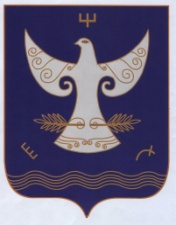 РЕСПУБЛИКА БАШКОРТОСТАНАДМИНСТРАЦИЯСЕЛЬСКОГО ПОСЕЛЕНИЯСАНЗЯПОВСКИЙ СЕЛЬСОВЕТМУНИЦИПАЛЬНОГО РАЙОНАКУГАРЧИНСКИЙ РАЙОН                      4533443, Урге Санъяп  ауылы,                              Үҙәк урамы, 47РЕСПУБЛИКА БАШКОРТОСТАНАДМИНСТРАЦИЯСЕЛЬСКОГО ПОСЕЛЕНИЯСАНЗЯПОВСКИЙ СЕЛЬСОВЕТМУНИЦИПАЛЬНОГО РАЙОНАКУГАРЧИНСКИЙ РАЙОН                      4533443, Урге Санъяп  ауылы,                              Үҙәк урамы, 47               453343,  с.Верхнесанзяпово                              ул.Центральная, 47№п/пНаименование мероприятийСрокиисполненияИсполнители1.Разработать и согласовать план проведения профилактической операции «Жилище-2017» на территории сельского поселения Санзяповский сельсоветДо 30 января 2017 годаГлава СП2. Создать профилактические группы, включающие в себя работников  членов добровольной пожарной охраны, участковых уполномоченных отдела министерства внутренних дел по Кугарчинскому району, старост населенных пунктов и актива сельских поселенийДо 01 февраля 2017 годаГлава СП3.Организовать проведение подворного обхода                   мест проживания взятых на учет малоимущих, одиноких престарелых граждан и инвалидов, многодетных семей, а также лиц злоупотребляющих алкоголем с выдачей предложений домовладельцам и проведением инструктажей под росписьПостоянноГлава СПКДН4. Обновить списки многодетных семей, неблагополучных граждан, одиноких престарелых граждан и лиц с ограниченными возможностямиДо 01 февраля 2017 годаГлава СП5. Представить в Мелеузовского межрайонного ОНД и ПР УНД и ПР МЧС России по РБ списки одиноко проживающих граждан пожилого возраста, инвалидов, социально неблагополучных и многодетных семей, списки ветхих и заброшенных строений, списки объектов расположенных на территории сельских поселенийДо 01 февраля 2017 годаГлава СП6. Еженедельно по понедельникам представлять в ЕДДС МР Кугарчинского района РБ по формам приложений № 2 информацию о проведенной работе и принятых мерах с предоставлением фотоматериалов о проводимых мероприятияхЕженедельноГлава СП7. Организовать проведение разъяснительной работы среди населения на сходах граждан и по месту жительства по изучению правил противопожарного режима с приглашением сотрудников и работников федеральной противопожарной службы. Использовать для этих целей агитационные и пропагандистские материалы на противопожарную тематику (памятки, информационные листовки)ПостоянноГлава СП8Рекомендовать привести в  пожаро безопасное  состояние электрохозяйство, системы отопления и газоснабжения жилого сектора, провести очистку подвалов, чердаков жилых домов и прилегающей территории от сгораемого мусора, запретить доступ посторонних лиц в подвалы и чердакиВ течение всего периода операцииГлава СП9В целях предупреждения гибели детей на пожарах не обеспеченных безопасным условием проживания с родителями, ведущими аморальный образ жизни вносить предложения с ходатайством в органы опеки о лишении родительских правВ течение всего периодаоперацииГлава СП10.Совместно с представителями УФМС, органами внутренних дел провести проверки противопожарного состояния мест проживания (временного пребывания) иностранных рабочих (гастарбайтеров), в первую очередь на строительных площадках, торговых базах (рынках) и т.п.Февраль-март, ноябрь 2017 годаГлава СП11.Оказать содействие в установке автономных пожарных извещателей в домах многодетных, малоимущих семей, участников Великой Отечественной войны, тружеников тылаДо концаI квартала 2017 годаГлава СПБАШҠОРТОСТАН РЕСПУБЛИКАҺЫКҮГӘРСЕН РАЙОНЫ МУНИЦИПАЛЬ РАЙОНЫНЫҢ САНЪЯП АУЫЛ СОВЕТЫ   АУЫЛ БИЛӘМӘҺЕ ХАКИМИ!ТЕРЕСПУБЛИКА БАШКОРТОСТАНАДМИНСТРАЦИЯСЕЛЬСКОГО ПОСЕЛЕНИЯСАНЗЯПОВСКИЙ СЕЛЬСОВЕТМУНИЦИПАЛЬНОГО РАЙОНАКУГАРЧИНСКИЙ РАЙОН                      4533443, Урге Санъяп  ауылы,                              Үҙәк урамы, 47РЕСПУБЛИКА БАШКОРТОСТАНАДМИНСТРАЦИЯСЕЛЬСКОГО ПОСЕЛЕНИЯСАНЗЯПОВСКИЙ СЕЛЬСОВЕТМУНИЦИПАЛЬНОГО РАЙОНАКУГАРЧИНСКИЙ РАЙОН                      4533443, Урге Санъяп  ауылы,                              Үҙәк урамы, 47               453343,  с.Верхнесанзяпово                              ул.Центральная, 47